Diğer başvuru evrakları ile birlikte erasmus@uskudar.edu.tr adresine eposta ile ulaştırınız. Başvuru evrakları: Kabul Mektubu/Davetiye MektubuMobility Agreement for Teaching veya Mobility Agreement for TrainingEBYS izin formu (onaylı) (türü: eğitim izni seçilmelidir)Akademik Personel için: FTS Verileri çıktısı  https://fts.uskudar.edu.tr/login Partner kurumlar ile veya diğer kuruluşlar ile yapılacak görüşmeler başvuranın sorumluluğundadır. Alternatif olarak Avrupa çapında düzenlenen ‘Personel Haftası’ programlarına http://staffmobility.eu/staff-week-search linkinden ulaşabilir, başvuru yapabilirsiniz. Eğitim Alma programı için Üniversitemiz ile gidilecek kurum arasında anlaşma şartı aranmaz.Ders verme hareketliliğine katılacaklar, gidilecek kurum ile Üniversitemiz arasında ikili anlaşma olduğundan emin olmalıdır. İkili anlaşma yok ise ancak kabul aldıysanız, yazışmalarınızda bu durumu karşı tarafa bildiriniz. Olumlu dönüş alırsanız yazışmayı ve yetkili kişinin eposta adresini erasmus@uskudar.edu.tr adresine iletirseniz anlaşma teklifi için iletişime geçilecektir. Tarih: Başvuran isim soyisim ve imza:                                              ÜSKÜDAR ÜNİVERSİTESİ  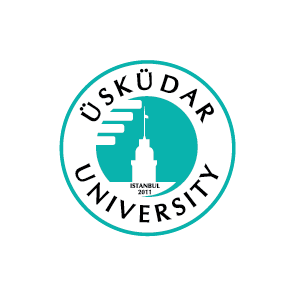 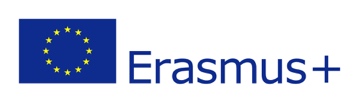                 ERASMUS+ PERSONEL HAREKETLİLİĞİ BAŞVURU FORMU                                              ÜSKÜDAR ÜNİVERSİTESİ                  ERASMUS+ PERSONEL HAREKETLİLİĞİ BAŞVURU FORMU  Çalışan Tanımı  Akademik Personel □              İdari Personel □   İsim Soyisim T.C Kimlik No/Yabancı Kimlik No Bölüm/Birim Doğum Tarihi (GG/AA/YYYY) Cinsiyet      □ E              □  K Planlanan Başlangıç Tarihi (GG/AA/YYYY) (En erken 23.08.2021)_____/_____/202…… Planlanan Bitiş Tarihi      (GG/AA/YYYY) (En geç 31.05.2022)_____/_____/202…... Başvuranın Üsküdar Üniversitesi’nde toplam çalıştığı süre (doldurulan yıl sayısı) Planlanan Faaliyetin Tanımı□ Eğitim Alma             □  Gözlem            □ Ders Verme               □  Çalıştay/Workshop Faaliyetin türü□   Eğitim Alma         □  Ders Verme Erasmus+ Personel Hareketliliğinden daha önce yararlandınız mı?            □ Evet            □ Hayır       *Evet ise tarihleri: Ziyaret Edilecek  Üniversite/ Kurum Yükseköğretim Kurumu ise Erasmus Kodu Kurumun bulunduğu ülke